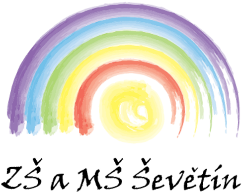                             Řád školní jídelny1. Školní stravování se řídí vyhláškou č.107/2005 Sb., o školním stravování ve znění pozdějších předpisů, vyhláškou ministerstva zdravotnictví č. 137/2004 Sb., o hygienických požadavcích na stravovací služby a o zásadách osobní a provozní hygieny při činnostech epidemiologicky závažných, ve znění pozdějších předpisů, vyhláškou ministerstva financí č. 84/2005 Sb., o nákladech na závodní stravování, ve znění pozdějších předpisů.Jídelníček je sestavován na základě zásad zdravé výživy a dodržování spotřebního koše vybraných potravin.2. Vedoucí školní jídelny vydává spolu s ředitelkou ZŠ a MŠ soubor pokynů pro žáky a rodiče – způsob přihlašování/odhlašování ke stravování, výdej jídla a způsob placení. Pokyny jsou trvale vyvěšeny ve školní jídelně a dále tak, aby byly přístupny i rodičům, kteří nevstupují do školní jídelny3. Školní jídelna je v provozu v pracovní dny od 11.00 do 14.00 hod nebo dle školního rozvrhu. 4. Cena stravného na 1 den   Základní škola:  			      Mateřská škola:5. Přihláška ke stravování je k dispozici v kanceláři vedoucího školní jídelny nebo ke stažení v sekci Školní jídelna na www.zsamssevetin.czVe školní jídelně ZŠ (netýká se MŠ) se používají identifikační média – čipy. Každý strávník, žák ZŠ, je povinen zakoupit si ve ŠJ za 115,-Kč čip, který se tak stane jeho majetkem. Případnou ztrátu čipu ohlásí bez odkladu ved. ŠJ, který čip zablokuje proti zneužití na dobu 14 dnů, po kterou bude strávník odebírat obědy bez čipu. Nenalezne-li se čip do této doby, musí si strávník zakoupit čip nový.6. Při individuálním stravování po doložení dokumentů (Smlouva při individuálním stravování ve školní jídelně a potvrzení registrujícího poskytovatele zdravotních služeb v oboru praktického lékařství pro děti a dorost) ve školní jídelně, předává jeden ze zákonných zástupců stravu v hygienických nádobách označených jménem žáka kuchařům do školní jídelny, a to před začátkem vyučování. Strava je uložena do vyhrazeného prostoru v lednici při teplotě 4°C – 6°C. Na požadovanou teplotu se žákovi ohřívá v mikrovlnné troubě před vlastní konzumací ve školní jídelně. Školní jídelna nenese odpovědnost za kvalitu a zdravotní nezávadnost těchto pokrmů. Vydávání Vámi připraveného jídla je službou školní jídelny.7. Odhlašování obědůOběd je možné odhlásit nejpozději den předem do 11.00 hodin osobně, telefonicky u vedoucího ŠJ pana Kučery.telefon: 387997373 nebo na www.strava.cz (po předchozí domluvě s vedoucím ŠJ).Pokud je žák nepřítomen ve vyučování z předem neznámého důvodu (většinou nemoc), lze první den takové nepřítomnosti odebrat oběd do jídlonosiče v době 11.00 do 11.30 hodin za cenu stravného (cena potravin). Od druhého dne je možné odebírat oběd na základě vyhlášky č.107/2005 Sb. pouze za plnou cenu. Tato plná cena je účtována rovněž při odběru oběda v případě nepřítomnosti žáka ve vyučování z důvodu předem známého nebo pokud oběd není na dobu nepřítomnosti žáka ve vyučování řádně odhlášen.8. Odběr obědů během distančního vzděláváníŠkolní jídelna umožní odběr obědů v rámci školního stravování (za dotovanou cenu) i žákům, kteří se povinně vzdělávají distančním způsobem. Při vyzvedávání obědů do jídlonosičů je jídlo možné vydat jen osobě, které nebyla nařízena karanténa ani zakázána přítomnost ve škole. Výdej jídla se provádí formou bezkontaktního výdeje přes venkovní vchod, v době 10:30 – 11:15.9. Úhrada stravnéhoJe prováděna inkasováním odpovídající částky z účtu přihlašovatele strávníka vždy předem ke 20. dni v měsíci na základě „Souhlasu s inkasem“ ve prospěch účtu ŠJ č.100266471/0800. Po inkasu má strávník automaticky obědy na měsíc objednané. 10. Vedoucí školní jídelny vyvěšuje jídelníček ve školní jídelně a na stránkách https://www.strava.cz/Strava/Stravnik/Jidelnicky?zarizeni=368611. Vydané jídlo je určeno ke konzumaci v jídelně, strávníci jej nevynášejí z jídelny. Jídlo by mělo být upraveno tak, aby znemožňovalo odnášení z jídelny. 10. Případné pochybnosti a nedostatky konzultujte ihned s vedoucím školní jídelny.12. Úklid během provozní doby zajišťuje v jídelně personál školní kuchyně. Úklid po skončení provozní doby zajišťuje uklízečka. 13. Dohled ve školní jídelně zajišťují pedagogičtí pracovníci školy, případně jiní zaměstnanci školy. Rozvrh dohledů je vyvěšen v jídelně. Dohled:Vydává pokyny k zajištění kázně žáků, hygienických a kulturních stravovacích návyků. Zamezuje vstupu rodičů žáků do jídelny. Výdej jídlonosičů pro nemocné žáky probíhá před zahájením provozní doby a to v době od 11.00 do 11.30 hodin.Reguluje osvětlení a větrání.Sleduje odevzdání nádobí strávníky.14. Pokyny pro žáky:Žáci stravující se ve školní jídelně jsou povinni dodržovat následující zásady:Vstupovat do jídelny čistí a až na pokyn pedagogického dohledu.Po vstupu do jídelny zaujmou klidně místo v řadě a nepředbíhají.V jídelně se chovat ukázněně, slušně, netropit hluk.Odnést si oběd ke stolu na připraveném tácu. Po použití odnést nádobí a tác na určené místo a bez otálení opustit jídelnu.Při jídle se zbytečně nebavit a dodržovat pořádek. Pokud způsobí žák nepořádek, požádá o pomoc pedagogický dohled, který zajistí úklid.Dbát pokynů pedagogického dohledu.Při porušení řádu školní jídelny mohou být žáci vykázáni pedagogickým dohledem na konec řady, případně ven z jídelny.V Ševětíně dne 1.8.2022                                                             Mgr. Jana Schnelzerováředitelka školy ZŠ a MŠ Ševětínoběd7 – 10 let27,- Kčdo 6 let7 let7 let11 – 14 let29,- Kčpřesnídávka9,- Kčpřesnídávka9,- Kč15 a více31,- Kčoběd24,- Kčoběd27,- Kčplná cena80,- Kčsvačina9,- Kčsvačina9,- Kč